Finca Anfora										Das Weingut Finca Anfora liegt ganz im Süden von Spanien – in den Bergen der Provinz Almeria – auf sage und schreibe 750 m Höhe. Dies sorgt für kühle Nächte, sodass die Reben in diesem besonderen Mikroklima von einer längeren Reifezeit profitieren. Alleine die klare Luft in den Bergen - und mit Nähe zum Meer bieten ideale Bedingungen für große Rotweine. Konsequenterweise wird alles ökologisch bewirtschaftet. 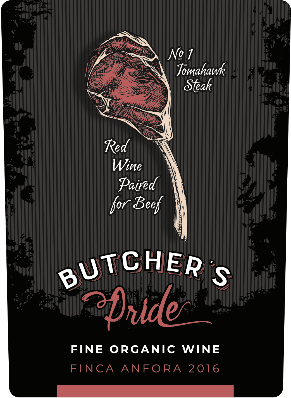 2016er Butcher’s PrideJahrgang: 	2016       Anbaugebiet: 	Andalusien   Rebsorte:	90 % Garnacha - Monastrell	10 % SyrahAlkoholgehalt:	13,5 %Boden:	Toniger Lehm mit etwas EisenTrinktemperatur: 	16° CAusbau:	in französischen Barriques ausgebautFarbe: dunkles KirschrotDuft: er duftet wie ein Korb voller reifer Kirschen und wirkt schon im Duft sehr mineralischGeschmack: im Mund zeigt er sich erstaunlich schlank und elegant – am Gaumen setzen sich mehr Amarenakirschen durch. Feine geschliffene Tannine verleihen ihm eine Kräuterfrische im Nachhall.Speisenempfehlungen: Super zu allen Pastagerichten – wie beispielsweise mit Bolognese oder zu einem RinderfiletFinca Anfora										Das Weingut Finca Anfora liegt ganz im Süden von Spanien – in den Bergen der Provinz Almeria – auf sage und schreibe 750 m Höhe. Dies sorgt für kühle Nächte, sodass die Reben in diesem besonderen Mikroklima von einer längeren Reifezeit profitieren. Alleine die klare Luft in den Bergen - und mit Nähe zum Meer bieten ideale Bedingungen für große Rotweine. Konsequenterweise wird alles ökologisch bewirtschaftet. 2016er Butcher’s Darling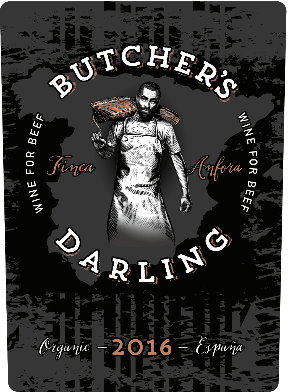 Jahrgang: 	2016       Anbaugebiet: 	Andalusien   Rebsorte:	90 % Cabernet Sauvignon	10 % SyrahAlkoholgehalt:	13,5 %Boden:	Granit mit lehmigem KiesTrinktemperatur: 	16 - 18 ° CAusbau:	in französischen Barriques ausgebautFarbe: dunkles KirschrotDuft: toller floraler Duft – denken Sie nur an Veilchen! Dann gesellen sich Aromen von Himbeeren, Bergamotte, weißem Pfeffer, Nelke und Krokant hinzu – unglaublich vielschichtig!Geschmack: Im Mund zeigt er sich frisch – regelrecht vibrierend - erinnert an Mandarinen und Orangen, verfügt über feine lebendige Tannine und im Nachhall bleibt Eukalyptus.Speisenempfehlungen: wunderbarer Begleiter zur Entenbrust mit Orangenzesten verfeinert oder zu einem KalbskoteletteFinca Anfora										Das Weingut Finca Anfora liegt ganz im Süden von Spanien – in den Bergen der Provinz Almeria – auf sage und schreibe 750 m Höhe. Dies sorgt für kühle Nächte, sodass die Reben in diesem besonderen Mikroklima von einer längeren Reifezeit profitieren. Alleine die klare Luft in den Bergen - und mit Nähe zum Meer bieten ideale Bedingungen für große Rotweine. Konsequenterweise wird alles ökologisch bewirtschaftet. 2016er Butcher’s Toro Jahrgang: 	2016       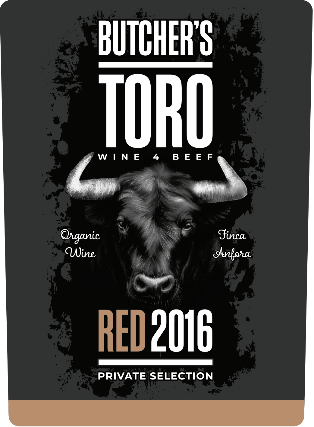 Anbaugebiet: 	Andalusien     Rebsorte:	80 % Cabernet Sauvignon	10 % Syrah	10 % MerlotAlkoholgehalt:	13,5 %Boden:	Steiniger Lehmboden Trinktemperatur: 	18° CAusbau:	in französischen Barriques ausgebautFarbe: Tiefschwarz funkelt er im GlasDuft: im Duft wirkt er schon unglaublich elegant – an Veilchen, dunkle Schokolade, geröstetem Speck, Zedernholz und Eukalyptus erinnernd. Feine ätherische Öle verleihen ihm EleganzGeschmack: am Gaumen imponiert er mit seiner geschliffenen, sehr feinen und saftigen Art. Die ätherischen Öle, wie Menthol – geben ihm Frische und im Nachhall bleiben viele würzige Aromen.Speisenempfehlungen: perfekter Begleiter zum gegrillten Ochsenkoteletts auf Eukalyptusholz oder zu Wildgerichten, wie Rehrücken oder Hirschkalb Finca Anfora										Das Weingut Finca Anfora liegt ganz im Süden von Spanien – in den Bergen der Provinz Almeria – auf sage und schreibe 750 m Höhe. Dies sorgt für kühle Nächte, sodass die Reben in diesem besonderen Mikroklima von einer längeren Reifezeit profitieren. Alleine die klare Luft in den Bergen - und mit Nähe zum Meer bieten ideale Bedingungen für große Rotweine. Konsequenterweise wird alles ökologisch bewirtschaftet.  Butcher’s House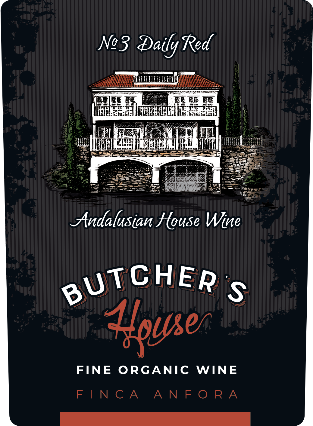 Anbaugebiet: 	Andalusien     Rebsorte:	69 % Cabernet Sauvignon	16 % Monastrell	9 % Merlot	6 % SyrahAlkoholgehalt:	14 %Boden:	Granitböden mit steinigem LehmbodenTrinktemperatur: 	16° CAusbau:	in französischen Barriques ausgebautFarbe: dunkles Granatrot mit schwarzem KernDuft: warmer etwas rauchiger Duft, dann kommt immer mehr Caramel, frische Vanilleschoten, dunkle Schokolade, Amarenakirschen, Gewürze – an Nelke und Wacholder erinnernd, Kräuter, wie Estragon geben ihm FrischeGeschmack: im Mund toll balanciert, warme gehaltvolle Art, Kräuterfrische im Nachhall - Menthol und EukalyptusSpeisenempfehlungen: Super zu Tapas, allen Pastagerichten – wie beispielsweise mit Tomate & Kräuter oder zu einem SaltimboccaFinca Anfora										Das Weingut Finca Anfora liegt ganz im Süden von Spanien – in den Bergen der Provinz Almeria – auf sage und schreibe 750 m Höhe. Dies sorgt für kühle Nächte, sodass die Reben in diesem besonderen Mikroklima von einer längeren Reifezeit profitieren. Alleine die klare Luft in den Bergen - und mit Nähe zum Meer bieten ideale Bedingungen für große Rotweine. Konsequenterweise wird alles ökologisch bewirtschaftet. 2019er Butcher’s Spiced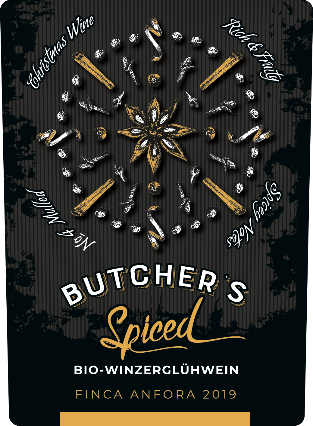 Jahrgang: 	2019       Anbaugebiet: 	Andalusien     Rebsorte:	62 % Cabernet Sauvignon	38 % MonastrellAlkoholgehalt:	13 %Boden:	Tonböden mit geringem Kalkanteil	Erwärmen auf: 	70 – 73 ° C – bitte nicht wärmerAusbau: 	der hochwertige Rotwein wurde angesetzt mit Zitrone, Orange, Ingwer, Zimt, Wacholderbeeren und Nelken – nur Bioprodukte und ohne ZuckerzusatzWichtig:	nach eigenem Belieben mit Honig süßen  	Farbe: dunkles KirschrotDuft: tolle Frische durch Zitrus und Ingwer, Nelken geben ihm Spicyaromatik – riecht so toll – da werden Weihnachtsgefühle wachGeschmack: am Gaumen zeigt er Biss, präsentiert sich herzhaft und charaktervoll, Kräuter bleiben im Nachhall  Finca Anfora										Das Weingut Finca Anfora liegt ganz im Süden von Spanien – in den Bergen der Provinz Almeria – auf sage und schreibe 750 m Höhe. Dies sorgt für kühle Nächte, sodass die Reben in diesem besonderen Mikroklima von einer längeren Reifezeit profitieren. Alleine die klare Luft in den Bergen - und mit Nähe zum Meer bieten ideale Bedingungen für große Rotweine. Konsequenterweise wird alles ökologisch bewirtschaftet. 2020er Butcher’s Rosé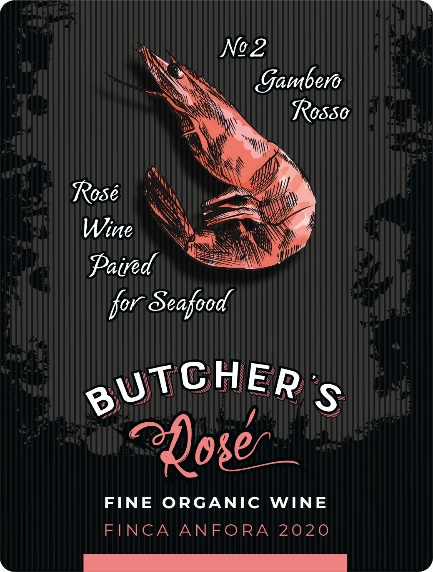 Jahrgang: 	2020  Anbaugebiet: 	Andalusien     Rebsorte:	Monastrell	Alkoholgehalt:	13 %Boden:	Toniger Lehm	Ausbau: 	Im StahltankFarbe: kräftiges LachsroséDuft: er erinnert an einen Korb voller Beeren. Dann gesellen sich gelbfleischige Aromen dazu – denken Sie an Aprikosen Geschmack: am Gaumen wirkt er cremig und zeigt viel MineralitätSpeiseempfehlung: absoluter Allrounder – ob zu Vorspeisen – Antipasti oder Tapas, zu Pastagerichten oder zu gegrillten Gambas – ein idealer Essensbegleiter  